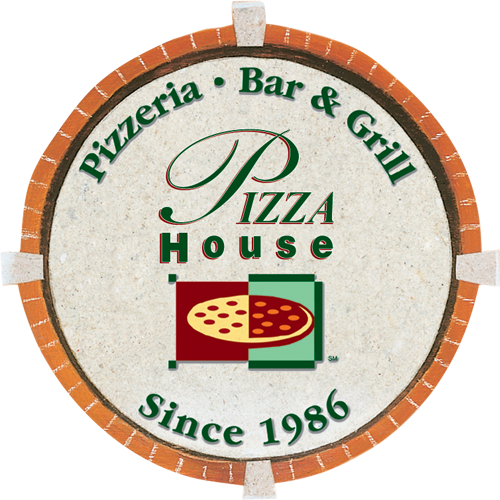 Eberwhite Elementary SchoolPIZZA NIGHTSCHOOL FUNDRAISER(Thursday, November 5th)618 Church St. (Ann Arbor, MI)734-995-5095Simply turn in the slip below and we will earn our 15% donation.---------------------------------------------------------------------------------------Name: __________________________ Teacher: ________________________Grade: __________________               Order Number: ______________Eberwhite Elementary